Занятие по лепке: время года - ЛЕТО!Лето из пластилина.Лепка времен года из пластилина – это отличная идея для детского творчества. Таким образом получится не только выучить отличительные черты зимы, весны, лета и осени, но и помочь ребенку без усилий различать цвета и формы. Занятия с пластилином всегда полезны. Даже простая обработка мягкой массы в руках уже способствует развитию ловкости пальчиков. А создание изделий определенной тематики, тем более способствует развитию умственных способностей малыша.Для того, чтобы создать лето из пластилина, нужно вспомнить, что мы можем увидеть за окном в это чудесное время года. Естественно, сразу перед глазами возникают: яркое солнце, голубое небо, зеленые деревья, цветущие луга и насекомые, которые кружат над ними. Именно это и нужно воспроизвести из пластилина, чтобы получилось настоящее теплое лето.1. Для создания пластилинового рисунка подготовьте полотно из картона. Также возьмите голубой и зеленый карандаши, они помогут создать фон.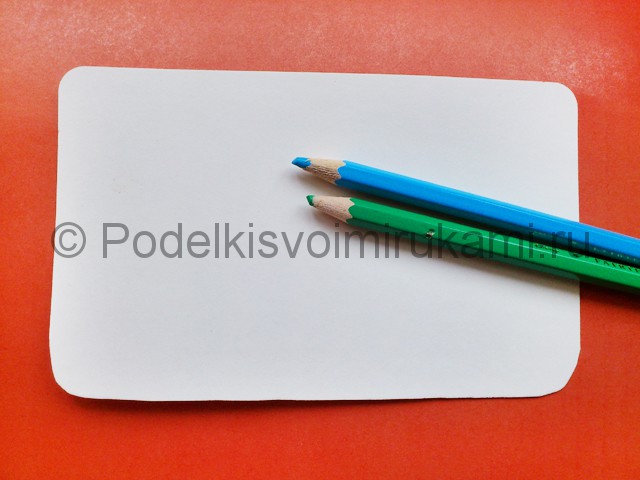 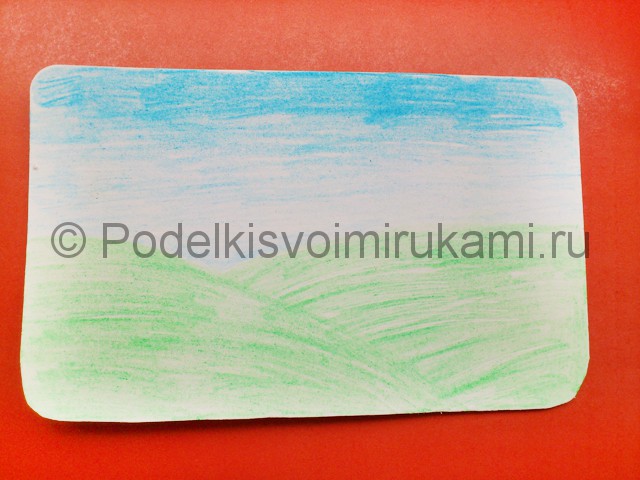 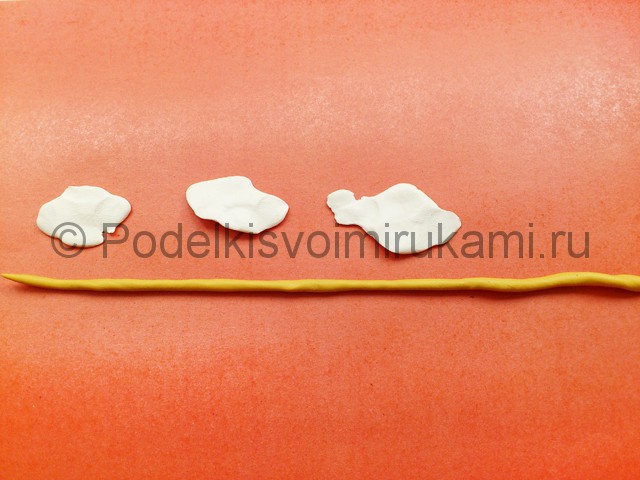 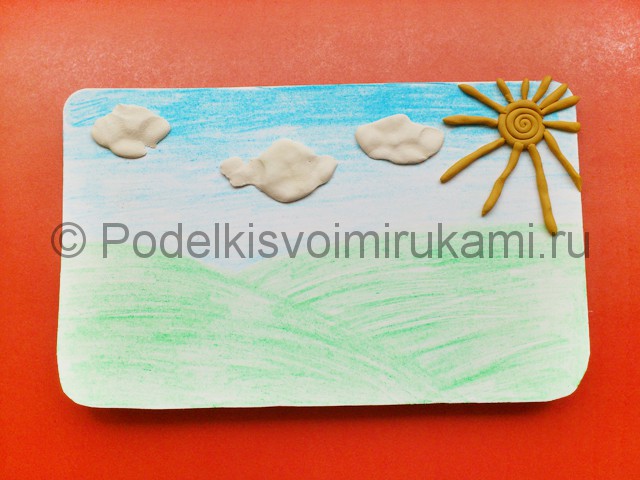 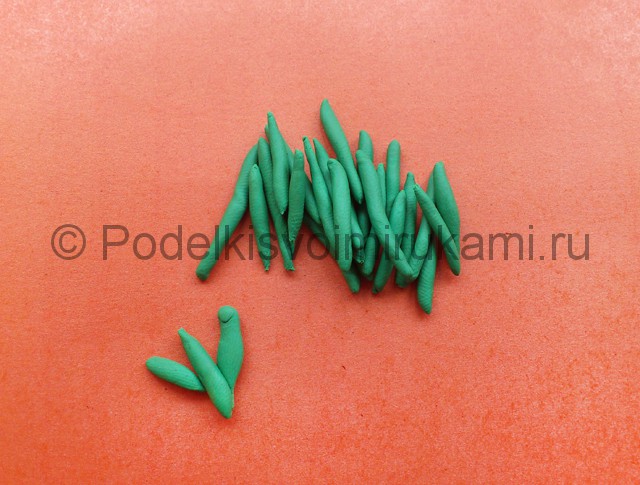 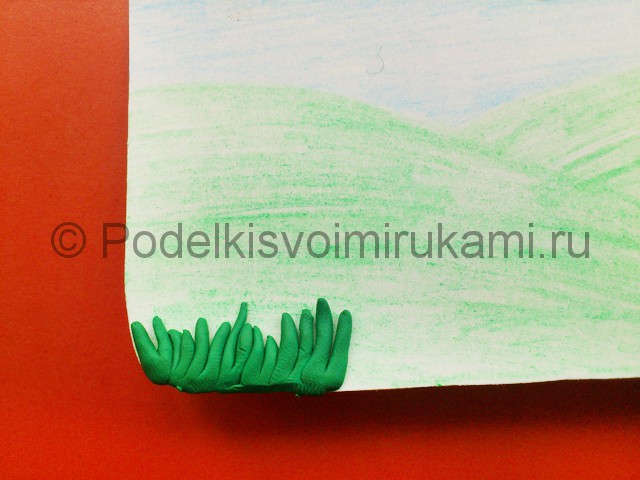 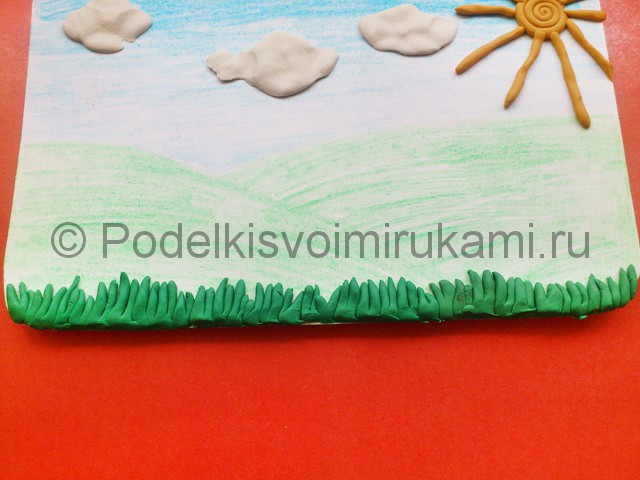 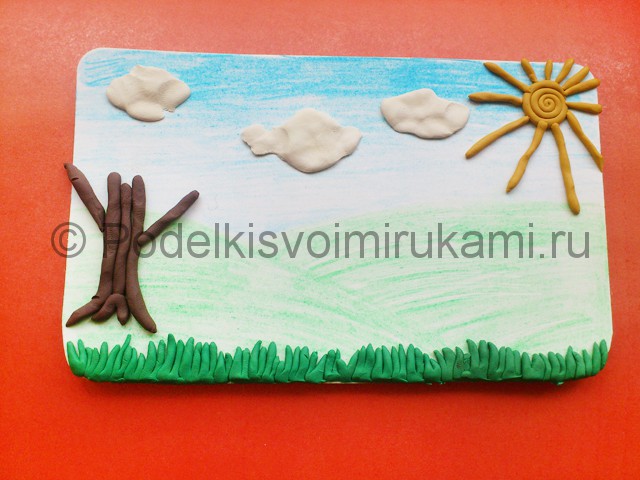 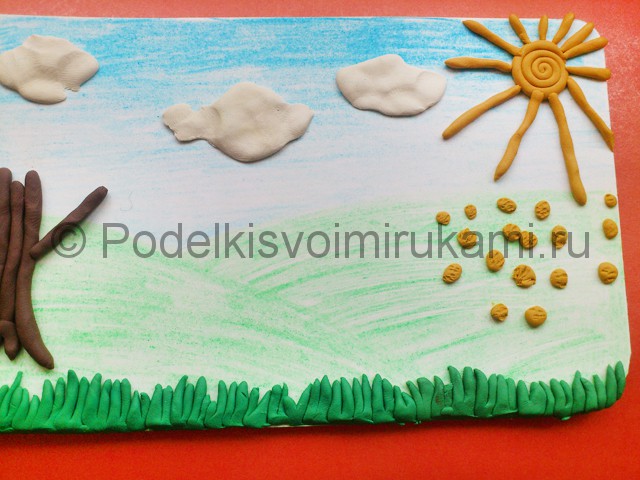 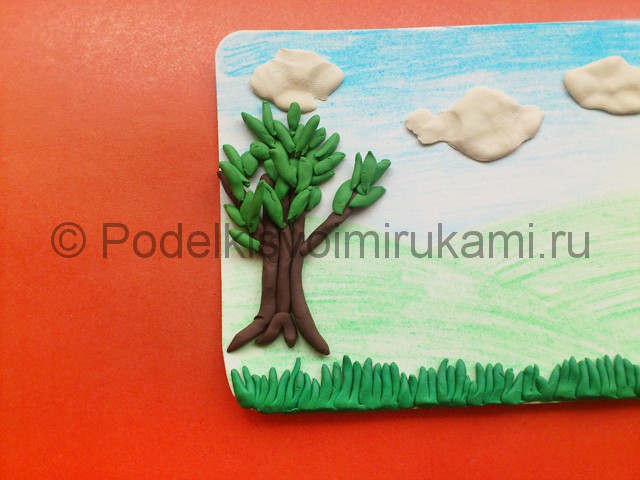 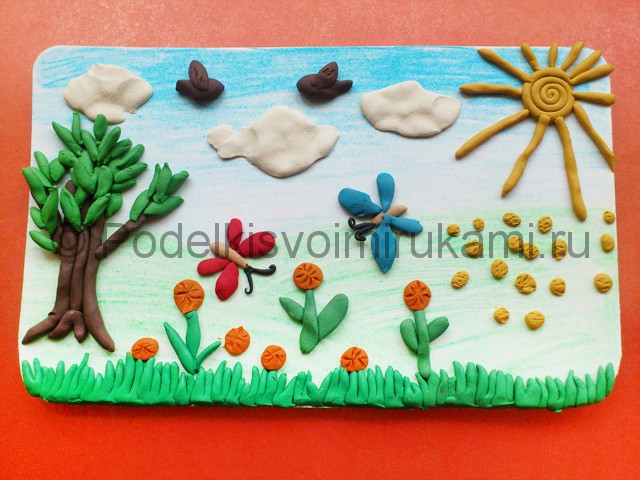 